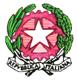 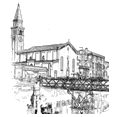 ISTITUTO COMPRENSIVO STATALE  “ADELE ZARA”Scuole dell’infanzia - Scuole primarie - Scuole secondarie I grado	Via Marmolada, 20 30034  Oriago di Mira (Ve)   tel. 041429688 - fax 0415639182e-mail  VEIC86900T@istruzione.it – posta certificata: VEIC86900T@pec.istruzione.itsito web: www.istitutocomprensivoadelezara.edu.itCod. Scuola  VEIC86900T      __________________________     Cod. Fisc  90164470271Modello di documentazione rilasciato ai sensi del Decreto del 14 aprile 2016, n. 111 del Ministero dei Beni e delle Attività Culturali e del Turismo - Regolamento recante modifiche al Decreto 11 dicembre 1997, n.507, concernente le norme per l'istituzione del biglietto di ingresso ai monumenti, musei, gallerie, scavi, parchi e giardini monumentali (G.U. n. 145 del 23.6.2016)La/il docente …………………………………………………………………………………………………………………….Nata/o il………………………………a…………………………………………………………………………………………. è insegnante con contratto a tempo	indeterminato 	determinato dal …………………………………... al …..……………………………………………………..,presso questa Istituzione scolastica.La/il docente……………………………………………………………………………………………………………, insegnante di……………………………………….. ha diritto, secondo le disposizioni sopra indicate, all'accesso gratuito ai musei e ai siti di interesse archeologico, storico e culturale dello Stato.							IL DIRIGENTE SCOLASTICO							     Dott.ssa Angelina Zampi